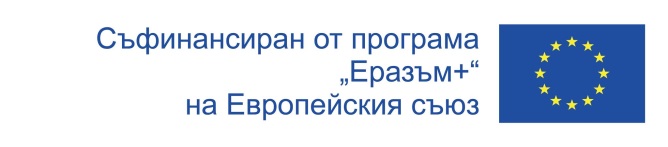 ПРОЕКТ: № 2020 – 1 – BG01-KA102 – 078365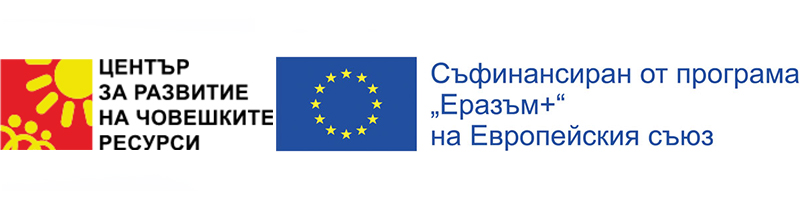 „ОБМЯНА НА ОПИТ В ОБЛАСТТА НА ЗЕМЕДЕЛИЕТО“,ФИНАНСИРАН ПО ПРОГРАМА „ЕРАЗЪМ +“НА ЕВРОПЕЙСКИЯ СЪЮЗКлючова дейност 1 „Образователна мобилност на граждани“,сектор „Професионално образование и обучение“ЗАПОВЕД                                                                             №  202  /   12.02.2021г.На основание : чл. 259, ал. 1 от ЗПУО, във връзка с регламентиране на реда и условията за включване на участници в дейности по изпълнение на проект 2020-1-BG01-KA102-078365 „Обмяна на опит в областта на земеделието“, финансиран от програма Еразъм+, през учебната 2020/2021 година., Ключова дейност 1“Образователна мобилност за граждани“, сектор: „ Професионално образование “                                                            ОПРЕДЕЛЯМКритерии за подбор на ученици за 21 дневна мобилност в Италия:За участие в мобилност по проект 2020-1-BG01-KA102-078365 „Обмяна на опит в областта на земеделието“, финансиран от програма Еразъм+, могат да кандидатстват ученици обучаващи се в 10 , 11 и 12 клас през учебната 2020/2021 по професиите: “Техник на селскостопанска техника”; “Техник-растениевъд”; “Икономист”. Допуска се допълване и от други класове.Първичен подбор:Подаване на заявление (По образец), в канцеларията на училището- то трябва да е придружено от извлечение от Shkolo, носещо информация за общ успех от първи срок на настоящата  учебна година 2020/21 ( не по- нисък от Добър ) и брой неизвинени  отсъствия за настоящата учебна годинаОкончателен подбор Всички отговарящи на критериите от първични подбор следва да подготвят мотивационно писмо и да преминат интервю пред независима комисия, както и тест по английски езикОценка от подбораПри първичния подбор ще бъдат допуснати всички ученици, които отговарят на описаните критерииПри окончателния подбор оценяването ще се извърши по следния начин:Мотивационно писмо- максимален брой точки 6Интервю- събеседване с участниците- максимален брой точки 6Тест по английски език- максимален брой точки 6Максимален брой точки за включване в мобилност 18 – ще бъдат избрани участниците с най- голям брой точки.Критерии за подбор на придружаващи учители:Подборът на придружаващите учителите за ученическа мобилност ще е основан на следните критерии:Активно участие в учебните процеси и иновативните дейности в гимназията Добро владеене на английски езикЛипса на дисциплинарни наказания през последната учебна годинаДобра и устойчива връзка с ученицитеЩе се бъдат избрани учители с най голям брой точки. Максимален брой точки 24Комисия за подбор на ученици по проект 2020-1-BG01-KA102-078365 „Обмяна на опит в областта на земеделието“, финансиран от програма Еразъм+, през учебната 2020/2021 година, Ключова дейност 1“Образователна мобилност за граждани“, сектор: „ Професионално образование “ в състав, както следва:1. Радмила Сапунджиева - старши учител по биология 2. инж.Стела Стефанова - старши учител по професионална подготовка3. Живко Жеков – старши учител по български език и литература4. инж.Евгени Иванов – старши учител по професионална подготовка5. Пламен Пеев - представител на фирма „Каприз“ООД – партнираща фирма на училището при провеждане на ученически и производствени практики – длъжност Управител на фирматаIV. Задължения на комисията:1. Да проведе подбор на учениците, както следва и да спази всички принципи на прозрачност, равнопоставеност, спазване на принципите за равенство между половете, мотивация и проявен интерес към темата на проекта.2. Да състави протоколи от заседанията при провеждане на подбора, срок до календарна една седмица след провеждане на заседанието.V. Комисия за подбор на придружаващи учители1. Подбора на придружаващи учители ще се проведе от педагогически съвет в училището2. Избора ще се осъществи , чрез гласуване и подготовка на протокол, подписан от всички присъстващи.VI. Ред и срокове на подбораДата на стартиране на подбораСлед обявяване на процедурата за подбор на ученици и учители за участие в ученическа и ученическа мобилности, всеки може да подаде заявление в канцеларията на училищетоКраен срок за подаване на заявления : 26.02.2021.Провеждане на първичен подбор и публикувана на резултати от първи кръгСрок: до 02.03.2021Отговорен за провеждането и оценката: Комисия одобрена да осъществи подбораМясто, дата и час на провеждане: ПГ по земеделие, гр. Търговище, ул. Цар Симеон 27, кабинет № 23, 02.03.2021год, 14,30 часа.Провеждане на окончателен подборСрок - от 03.03. до 16.03.2021Подаване на мотивационни писма – до дата 08.03.2021год.Провеждане на езиков тест по английски език и- Отговорен за подготовката на теста: учител по английски език       - Отговорен за провеждането и оценката: учител по английски език        - Място, дата и час на провеждане : ПГ по земеделие, гр. Търговище,  ул. Цар Симеон № 27, кабинет 23, дата: 09.03.2021 год, 14.00.часа3.4. Провеждане на интервюта с участниците- срок: 15 - 16.03.2021. - Отговорен - Комисията избрана да извърши подбора ще проведе интервюто в ПГ по земеделие, гр. Търговище,  ул. Цар Симеон № 27, кабинет 23, от 14: 30 часа, като времетраенето на интервюто за всеки участник ще бъде 10 минути Заседания на комисията:4.1. Дата, час и място за провеждане на подбора на ученици – 17.03.2021 г., 13.20 ч., кабинет № 23VII. Брой ученици и учители, които трябва да се подберат за осъществяване на ученическа мобилност в Италия, по проект 2020-1-BG01-KA102-078365 „Обмяна на опит в областта на земеделието“, финансиран от програма Еразъм+, през учебната 2020/2021 година, Ключова дейност 1“Образователна мобилност за граждани“, сектор: „ Професионално образование “:24 ученици ( 4 от които резерва)3 придружаващи учители (1 от които резерва)VIII. Оповестяване на резултати. След изготвяне на протоколите от комисията и педагогически съвет, резултатите се обявяват на официалния сайта на училището и училищното табло.
Заповедта да се сведе до знанието на упоменатите лица за сведение и изпълнение.Контрол по изпълнение на заповедта възлагам Стела Томова, координатор на проекта. БОЙКА КАЗАКОВАДиректор на Професионална гимназия по земеделие, гр. ТърговищеПриложение към заповедта:Заявление- утвърдено от Директора на училището.